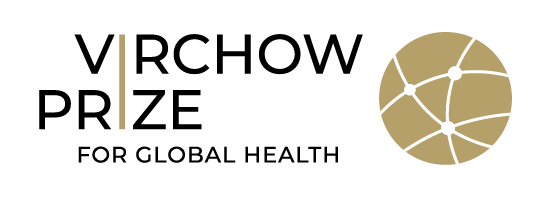 2022 Virchow Prize for Global HealthCommunications toolkitOctober 2022 About the Virchow Prize for Global HealthThe Virchow Prize for Global Health is awarded annually in Berlin, with the first ceremony held on October 15, 2022. www.virchowprize.orgThe Virchow Prize for Global Health recognizes and celebrates innovations with significant impact on the broad health challenges we face as a global community, while upholding the United Nations 2030 Sustainable Development Goals. With this award, lifetime achievements towards "Health for All” are honoured.Established by the Virchow Foundation for Global Health in October 2021, the Virchow Prize for Global Health aims to incentivize and spur future generations of great minds in their commitment to global health. Endowed with €500,000, this prestigious award recognizes individuals or organisations who dedicate their lives to improving global health – whether through academic, political, social, economic, or industrial innovation. Overview of the Virchow Prize for Global Health Ceremony DateSaturday, October 15, 2022VenueMarriott Hotel, Berlin Central DistrictRudolf Virchow Room (Grand Ballroom)Stauffenbergstraße 26, 10785 Berlin, Germany LivestreamParticipationOn-site participation possible Online participation: No prior registration required. Livestream available Website: https://virchowprize.org LinkedIn: https://www.linkedin.com/company/virchowprize/ YouTube: https://bit.ly/3entBUt SpeakersStéphanie SeydouxAmbassador for Global Health of the Republic of FranceMaster of CeremonyFranziska GiffeyGoverning Mayor, City of BerlinGerald HaugPresident, Virchow Foundation for Global HealthPresident, National Academy of Sciences LeopoldinaTedros Adhanom GhebreyesusDirector-General, World Health OrganizationJohn N. Nkengasong 2022 Virchow Prize for Global Health LaureatePeter PiotFormer Director, London School of Tropical Medicine & HygieneDetlev Ganten,Co-Founder, Virchow Foundation for Global HealthAxel PriesPresident, World Health SummitHigh PatronageFrank-Walter Steinmeier, President, Federal Republic of GermanyMusical EntertainmentLily Dahab and Bene Aperdannier with Juan Camilo Villa RoblesParticipants Laureate and their invited guestsVirchow Foundation for Global Health: Founders, Members of the Board of Trustees, Council, and Virchow Prize CommitteeLeading scientists, medical professionals, global health activistsAmbassadors, ministers, and civil servantsHigh-ranking officials of international organisationsCEOs from industry and civil societyYoung professionalsJournalists and mediaGoalsAwarding the first laureate(s) of the Virchow Prize for Global Health Honouring and celebrating their lifetime achievements and devotion to improving global health, achieving the United Nations Sustainable Development Goals and “Health for All”Raising awareness on the importance health as a crucial determining factor for a quality life by highlighting the men and women who dedicate their lives to this essential work.Useful LinksRegistration Virchow Prize Award CeremonyInformation on the Virchow Foundation for Global Health and the Virchow PrizeUnited Nations – Sustainable Development GoalsArticle Public Health – Then and Now: Virchow, The Heroic Model in Medicine: Health Policy by AccoladeRudolf Virchow and the Humboldt University of BerlinA brief history of the Institute of the History of Medicine and Ethics in Medicine of the Charité - Universitätsmedizin (German version only) Virchow Foundation for Global Health Social Media AccountsTwitter @virchowprizeLinkedIn Virchow Prize for Global HealthYouTube Virchow Foundation for Global HealthNewsletter Virchow Foundation for Global HealthHashtag: #VirchowPrize20222022 Virchow Prize for Global Health Award Ceremony Livestream2022 Virchow Prize for Global Health Laureate Announcement Press ReleaseEnglish versionGerman versionVideo stream2022 Virchow Prize for Global Health PortraitSocial Media ContentThe sample posts can be adapted as needed. Please tag Virchow Prize in your posts, so we can be notified and like/share them in a timely manner.Relevant brandingLogo Virchow Prize for Global Health – white font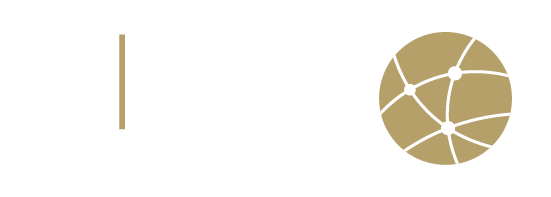 Logo Virchow Prize for Global Health – black font Logo Virchow Foundation for Global Health – white font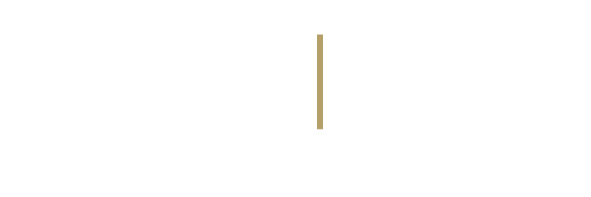 Logo Virchow Foundation for Global Health – black font 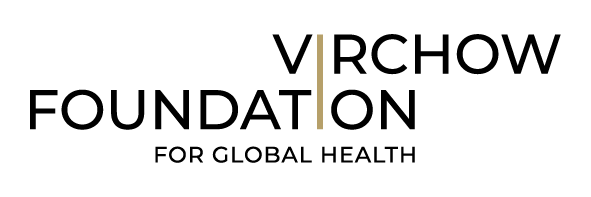 Press ContactThe download may be used free of charge, provided that the copyright is acknowledged. The use for party-political events or publications as well as a transfer to third parties is not permitted. The use for commercial purposes requires a prior written agreement.For more information, please contact Steffi Gasteiger, Communication & Partnerships Manager, Virchow Foundation for Global Healthsteffi.gasteiger@virchow.foundation / press@virchow.foundation 